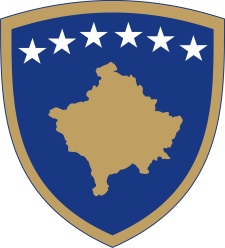 Republika e KosovësRepublika Kosova - Republic of KosovoQeveria - Vlada - GovernmentBr. 01/16Datum: 01.12.2017.Na osnovu člana 92. stav 4 i člana 93. stav 4 Ustava Republike Kosovo, na osnovu člana 4. Uredbe br. 02/2011 o oblastima administrativne odgovornosti Kancelarije premijera i ministarstava, izmenjenog i dopunjenog Uredbom br. 14/2017, Uredbom br. 15/2017 i Uredbom br. 16/2017, kao i člana 19. Poslovnika o radu Vlade Republike Kosovo br. 09/2011, Vlada Republike Kosovo, je na sednici održanoj 1. decembra 2017. donela sledeću:ODLUKU Usvajaju se zapisnici sa 12. i 13. sednice Vlade Republike Kosovo.Odluka stupa na snagu danom potpisivanja.Ramush HARADINAJ_________________________________Premijer Republike  KosovoDostaviti:Zamenicima premijera;Svim ministarstvima (ministrima);Generalnom sekretaru KP-a;Arhivi Vlade.Republika e KosovësRepublika Kosova - Republic of KosovoQeveria - Vlada - GovernmentBr. 02/16Datum: 01.12.2017.Na osnovu člana 92. stav 4 i člana 93. stav 4 Ustava Republike Kosovo, na osnovu člana 4. Uredbe br. 02/2011 o oblastima administrativne odgovornosti Kancelarije premijera i ministarstava, izmenjenog i dopunjenog Uredbom br. 14/2017, Uredbom br. 15/2017 i Uredbom br. 16/2017, kao i člana 19. Poslovnika o radu Vlade Republike Kosovo br. 09/2011, Vlada Republike Kosovo, je na sednici održanoj 1. decembra 2017. donela sledeću:ODLUKU Usvaja se Nacrt zakona o pravnim aktima.Zadužuje se generalni sekretar Kancelarije premijera da Nacrt zakona iz stava 1 ove Odluke prosledi Skupštini Republike Kosovo na razmatranje i usvajanje.Odluka stupa na snagu danom potpisivanja.                                                                                                        Ramush HARADINAJ_________________________________Premijer Republike  KosovoDostaviti:Zamenicima premijera;Svim ministarstvima (ministrima);Generalnom sekretaru KP-a;Arhivi Vlade.Republika e KosovësRepublika Kosova - Republic of KosovoQeveria - Vlada - GovernmentBr. 03/16Datum: 01.12.2017.Na osnovu člana 92. stav 4 i člana 93. stav 4 Ustava Republike Kosovo, na osnovu člana 4. Uredbe br. 02/2011 o oblastima administrativne odgovornosti Kancelarije premijera i ministarstava, izmenjenog i dopunjenog Uredbom br. 07/2011 i Uredbom br. 144/2017, kao i člana 19. Poslovnika o radu Vlade Republike Kosovo br. 09/2011, Vlada Republike Kosovo, je na sednici održanoj 1. decembra 2017. donela sledeću:ODLUKU Usvaja se koncept dokument o oblasti finansiranja političkih subjekata.Zadužuju se Kancelarija premijera i druge nadležne institucije za sprovođenje ove odluke u skladu sa Poslovnikom o radu Vlade Republike Kosovo.Odluka stupa na snagu danom potpisivanja.Ramush HARADINAJ_________________________________Premijer Republike  KosovoDostaviti:Zamenicima premijera;Svim ministarstvima (ministrima);Generalnom sekretaru KP-a;Arhivi VladeRepublika e KosovësRepublika Kosova - Republic of KosovoQeveria - Vlada - GovernmentBr. 04/16                Datum: 01.12.2017.Na osnovu člana 92. stav 4 i člana 93. stav 4 Ustava Republike Kosovo, člana 10. stav 10.1 tačka b) i člana 18. Zakona br. 03/L – 038 o upotrebi državnih simbola Kosova, na osnovu člana 4. Uredbe br. 02/2011 o oblastima administrativne odgovornosti Kancelarije premijera i ministarstava, izmenjenog i dopunjenog Uredbom br. 14/2017, Uredbom br. 15/2017 i Uredbom br. 16/2017, kao i člana 19. Poslovnika o radu Vlade Republike Kosovo br. 09/2011, Vlada Republike Kosovo, je na sednici održanoj 1. decembra 2017. donela sledeću:ODLUKU Osniva se Vladina Komisija za izradu Nacrta uredbe o prepoznatljivoj zastavi Vlade Republike Kosovo (u daljem tekstu: Komisija), u sledećem sastavu: G. Selim Selimi,	savetnik premijera,	predsedavajući;Gđa Refiqe Ternava,	savetnica zamenika premijera,	članica;G. Endrit Shala,	viši politički savetnik zamenika premijera,	član;G. Nora Cukaj,	savetnica zamenika premijera,	članica;G. Snežana Karadžić,	savetnica zamenika premijera,	članica;G. Burim Krasniqi,	viši politički savetnik zamenika premijera,	član;G. Mentor Borovci,	direktor Pravne službe – KP,	član;G. Arben Krasniqi,	direktor KSV/KP	član;Gđa Besnike Mehmeti,	viša pravna službenica – Pravna služba KP,	članica;Gđa Atifete Haklaj,	Ministarstvo javne uprave,	članica;G. Mehdi Uka,	Ministarstvo kulture, omladine i sporta,	član;G. Isni Kryeziu,	Ministarstvo obrazovanja, nauke i tehnologije,	član;G. Venera Kosumi,	Ministarstvo administracije lokalne samouprave,	članica.Pozivaju se da imenuju po jednog predstavnika:Skupština Republike Kosovo;Kancelarija predsednika Kosova;Univerzitet u Prištini, Filozofski fakultet/Odeljenje za istoriju.Uz saglasnost predsedavajućeg Komisije, mogu biti pozvani i predstavnici međunarodnih organizacija, organizacija civilnog društva, kao i druga lica.U cilju efikasnog obavljanja svojih aktivnosti, Komisija može osnovati privremene radne grupe  i može angažovati eksperte za ovo pitanje.U svom radu Komisija može koristiti profesionalnu podršku odgovarajućih domaćih i međunarodnih institucija i organizacija.Komisija je dužna da o svom radu izveštava Vladi kada god bude zahtevan izveštaj o toku rada Komisije.Zadužuje se Kancelarija premijera za obezbeđivanje materijalnih, tehničkih i drugih uslova za rad ove Komisije.Odluka stupa na snagu danom potpisivanja.                                                                                                        Ramush HARADINAJ_________________________________Premijer Republike  KosovoDostaviti:Zamenicima premijera;Svim ministarstvima (ministrima);Generalnom sekretaru KP-a;Arhivi Vlade.Republika e KosovësRepublika Kosova - Republic of KosovoQeveria - Vlada - GovernmentBr. 05/16Datum: 01.12.2017.Na osnovu člana 92. stav 4 i člana 93. stav 4 Ustava Republike Kosovo, člana 16. Zakona br. 06/L-002 o budžetu Republike Kosovo za 2017. godinu, izmenjen i dopunjen Zakonom br. 06/L-002 o budžetu Republike Kosovo za 2017. godinu, na osnovu člana 4. Uredbe br. 02/2011 o oblastima administrativne odgovornosti Kancelarije premijera i ministarstava, izmenjenog i dopunjenog Uredbom br. 14/2017, Uredbom br. 15/2017 i Uredbom br. 16/2017 kao i člana 19. Poslovnika o radu Vlade Republike Kosovo br. 09/2011, Vlada Republike Kosovo, je na sednici održanoj 1. decembra 2017. donela sledeću:ODLUKUUsvaja se zahtev Ministra finansija za štednju i budžetska izdvajanja za 2017.Budžetska ušteda u kategoriji troškova za plate i dnevnice je u iznosu od 11.000.000€ u Ministarstvu finansija u podprogramu „Kontingencija zdravstvenih osiguranja“ u kodu 28200, podkategorija 11810-kontingentni fond u Ministarstvu finansija.Sredstva iz stava 2 Odluke u iznosu od 6.800.000€ se dodeljuju Ministarstvu zdravlja, podprogram „Lečenje van javnih zdravstvenih ustanova“, kod 71600, kategorija troškova subvencije i transferi, ekonomska podkategorija 21110-subvencije za javne ustanove.Sredstva iz stava 2 Odluke u iznosu od 600.000€ se dodeljuju Ministarstvu zdravlja, podprogram „Specijalizacija i EVM“, kod 90300, kategorija troškova subvencije i transferi, ekonomska podkategorija 21110-subvencije za javne ustanove.Sredstva iz stava 2 Odluke u iznosu od 3.600.000€ se dodeljuju Ministarstvu zdravlja, podprogram „Administrativne-logističke pomoćne usluge“, kod 71900, kategorija troškova subvencije i transferi, ekonomska podkategorija 13630-medicinske snabdevke.Zadužuju se Ministarstvo zdravlja i Ministarstvo finansija za sprovođenje ove Odluke.Odluka stupa na snagu danom potpisivanja.                                                                                                        Ramush HARADINAJ_________________________________Premijer Republike  KosovoDostaviti:Zamenicima premijera;Svim ministarstvima (ministrima);Generalnom sekretaru KP-a;Arhivi Vlade.Republika e KosovësRepublika Kosova - Republic of KosovoQeveria - Vlada - GovernmentBr. 06/16Datum: 01.12.2017.Na osnovu člana 92. stav 4 i člana 93. stav 4 Ustava Republike Kosovo, člana 4. stav 2 Zakona br. 04/L-052 o međunarodnim ugovorima, na osnovu člana 4. Uredbe br. 02/2011 o oblastima administrativne odgovornosti Kancelarije premijera i ministarstava, izmenjenog i dopunjenog Uredbom br. 14/2017, Uredbom br. 15/2017 i Uredbom br. 16/2017 kao i člana 19. Poslovnika o radu Vlade Republike Kosovo br. 09/2011, Vlada Republike Kosovo, je na sednici održanoj 1. decembra 2017. donela sledeću:ODLUKU Usvaja se u načelu inicijativa za sklapanje ugovora između Evropske unije i Kosova o učešću Kosova u programu „Evropa za građane“.Zadužuje se Ministarstvo za evropske integracije za preduzimanje svih koraka u skladu sa zakonodavstvom na snazi, a u cilju finalizacije konačnog teksta ugovora.Odluka stupa na snagu danom potpisivanja.                                                                                                        Ramush HARADINAJ_________________________________Premijer Republike  KosovoDostaviti:Zamenicima premijera;Svim ministarstvima (ministrima);Generalnom sekretaru KP-a;Arhivi Vlade.Republika e KosovësRepublika Kosova - Republic of KosovoQeveria - Vlada - GovernmentBr. 07/16Datum: 01.12.2017.Na osnovu člana 92. stav 4 i člana 93. stav 4 Ustava Republike Kosovo, člana 4. stav 2 Zakona br. 04/L-052 o međunarodnim ugovorima, na osnovu člana 4. Uredbe br. 02/2011 o oblastima administrativne odgovornosti Kancelarije premijera i ministarstava, izmenjenog i dopunjenog Uredbom br. 14/2017, Uredbom br. 15/2017 i Uredbom br. 16/2017 kao i člana 19. Poslovnika o radu Vlade Republike Kosovo br. 09/2011, Vlada Republike Kosovo, je na sednici održanoj 1. decembra 2017. donela sledeću:ODLUKU Usvaja se u načelu inicijativa za sklapanje bilateralnog ugovora između Vlade Republike Kosovo i Vlade Velikog Vojvodstva Luksemburga u okviru projekta za razvojnu saradnju, KSV/019: Tehnička pomoć u pogledu evropskih integracija.Zadužuje se Ministarstvo za evropske integracije za preduzimanje svih koraka u skladu sa zakonodavstvom na snazi, a u cilju finalizacije konačnog teksta ugovora.Odluka stupa na snagu danom potpisivanja.                                                                                                         Ramush HARADINAJ_________________________________Premijer Republike  KosovoDostaviti:Zamenicima premijera;Svim ministarstvima (ministrima);Generalnom sekretaru KP-a;Arhivi Vlade.Republika e KosovësRepublika Kosova - Republic of KosovoQeveria - Vlada - GovernmentBr. 08/16Datum: 01.12.2017.Na osnovu člana 92. stav 4 i člana 93. stav 4 Ustava Republike Kosovo, člana 4. stav 2 Zakona br. 04/L-052 o međunarodnim ugovorima, na osnovu člana 4. Uredbe br. 02/2011 o oblastima administrativne odgovornosti Kancelarije premijera i ministarstava, izmenjenog i dopunjenog Uredbom br. 14/2017, Uredbom br. 15/2017 i Uredbom br. 16/2017 kao i člana 19. Poslovnika o radu Vlade Republike Kosovo br. 09/2011, Vlada Republike Kosovo, je na sednici održanoj 1. decembra 2017. donela sledeću:ODLUKU Usvaja se u načelu inicijativa za sklapanje ugovora o promovisanju i zaštiti investicija, između Vlade Republike Kosovo i Velike Britanije.Zadužuje se Ministarstvo trgovine i industrije za pregovaranje sa velikom Britanijom u cilju finalizacije konačnog teksta ugovora, a u skladu sa zakonodavstvom na snazi.Odluka stupa na snagu danom potpisivanja.                                                                                                        Ramush HARADINAJ_________________________________Premijer Republike  KosovoDostaviti:Zamenicima premijera;Svim ministarstvima (ministrima);Generalnom sekretaru KP-a;Arhivi Vlade.Republika e KosovësRepublika Kosova - Republic of KosovoQeveria - Vlada - GovernmentBr. 09/16Datum: 01.12.2017.Na osnovu člana 92. stav 4 i člana 93. stav 4 Ustava Republike Kosovo, na osnovu člana 4. Uredbe br. 02/2011 o oblastima administrativne odgovornosti Kancelarije premijera i ministarstava, izmenjenog i dopunjenog Uredbom br. 07/2011 i Uredbom br. 14/2017 kao i člana 19. Poslovnika o radu Vlade Republike Kosovo br. 09/2011, Vlada Republike Kosovo, je na sednici održanoj 1. decembra 2017. donela sledeću:ODLUKU Usvaja se koncept dokument o tretiranju javno-privatnog partnerstva.Zadužuju se Ministarstvo finansija i druge nadležne institucije za sprovođenje ove Odluke, u skladu sa Poslovnikom o radu Vlade Republike Kosovo.Odluka stupa na snagu danom potpisivanja.                                                                                                        Ramush HARADINAJ_________________________________Premijer Republike  KosovoDostaviti:Zamenicima premijera;Svim ministarstvima (ministrima);Generalnom sekretaru KP-a;Arhivi Vlade.Republika e KosovësRepublika Kosova - Republic of KosovoQeveria - Vlada - GovernmentBr. 10/16Datum: 01.12.2017.Na osnovu člana 92. stav 4 i člana 93. stav 4 Ustava Republike Kosovo, člana 29. Zakona br. 03/L-048 o upravljanju javnim finansijama i odgovornostima, sa izmenama i dopunama, na osnovu člana 4. Uredbe br. 02/2011 o oblastima administrativne odgovornosti Kancelarije premijera i ministarstava, izmenjenog i dopunjenog Uredbom br. 07/2011 i Uredbom br. 14/2017 kao i člana 19. Poslovnika o radu Vlade Republike Kosovo br. 09/2011, na osnovu Odluke Vlade Kosova br. 13/52 od 14.11.2011. o plaćanju zakupa Srpskoj pravoslavnoj crkvi (SPC), Vlada Republike Kosovo, je na sednici održanoj 1. decembra 2017. donela sledeću:ODLUKU Izdvajaju se finansijska sredstva u vrednosti od 285.484,50 evra za plaćanje zakupa Srpskoj pravoslavnoj crkvi (SPC) za period od 31,5 meseca, u vrednosti od 9.063 evra mesečno, dugovanje koje je obračunato do 15.07.2016.Finansijska sredstva iz stava 1 ove Odluke se izdvajaju iz nepredviđenih troškova, kod 232, podprogram nepredviđeni troškovi, kod 13100, ekonomska podkategorija Rezerve, kod 38010. Sredstva iz stava 1 se prenose Ministarstvu rada i socijalne zaštite, podprogram 00900-Institut socijalnih politika, kategorija troškova Roba i usluge, ekonomska podkategorija 14110-Zakup objekata.Zadužuju se Ministarstvo finansija i Ministarstvo rada i socijalne zaštite za sprovođenje ove Odluke.Odluka stupa na snagu danom potpisivanja.                                                                                                                Ramush HARADINAJ_________________________________Premijer Republike  KosovoDostaviti:Zamenicima premijera;Svim ministarstvima (ministrima);Generalnom sekretaru KP-a;Arhivi Vlade.Republika e KosovësRepublika Kosova - Republic of KosovoQeveria - Vlada - GovernmentBr. 11/16                Datum: 01.12.2017.Na osnovu člana 92. stav 4 i člana 93. stav 4 Ustava Republike Kosovo, članova 4, 8, 44. i 45. Zakona br. 03/L-139 o ekspropriaciji nekretnine, sa izmenama i dopunama iz Zakona br. 03/L-205 o izmenama i dopunama, na osnovu člana 4. Uredbe br. 02/2011 o oblastima administrativne odgovornosti Kancelarije premijera i ministarstava, izmenjenog i dopunjenog Uredbom br. 07/2011 i Uredbom br. 14/2017 kao i člana 19. Poslovnika o radu Vlade Republike Kosovo br. 09/2011, Vlada Republike Kosovo, je na sednici održanoj 1. decembra 2017. donela sledeću:PRELIMINARNU ODLUKUUsvaja se eksproprijacija u javnom interesu nepokretne imovine vlasnika i nosilaca interesa, koji su pogođeni realizacijom projekta za proširenje površinskog kopa za eksploataciju uglja za proizvodnju električne energije za potrebe Energetske korporacije Kosova (EKK d. o. o), katastarske zone: Hade i Šipitule (preostali deo), opština Obilić, prema tabelama opisanim u odgovarajućim katastarskim evidencijama za titulare nepokretne imovine, njihov položaj u okviru projekta od javnog interesa, kao i njihovih površina, tabela koje čine sastavni deo ove Odluke.Zadužuje se Odeljenje za eksproprijaciju, MŽSPP da u roku od 5 (pet) radnih dana nakon potpisivanja ove preliminarne Odluke, obavesti vlasnike i pretendente na zemlju koja će biti eksproprisana i u roku od 10 radnih dana nakon usvajanja istog, oglasi u Službenom listu Kosova, kao i u jednom od dnevnih listova na Kosovu sa većim tiražom.Subjekti potražioci i bilo koje lice koje je vlasnik ili nosilac interesa nad nepokretnom imovinom pogođenom ovom Odlukom, imaju pravo podnošenja žalbe protiv ove Odluke ili bilo kojeg dela iste u roku od trideset (30) kalendarskih dana pred nadležnim sudom.Zadužuju se Odeljenje za eksproprijaciju (MŽSPP), Ministarstvo finansija, Energetska korporacije Kosova (EKK d. o. o) i opština Obilić se zadužuju za sprovođenje ove Odluke.Odluka stupa na snagu danom objavljivanja u Službenom listu Republike Kosovo i jednom od dnevnih listova na Kosovu sa većim tiražom.Ramush HARADINAJ_________________________________Premijer Republike  KosovoDostaviti:Zamenicima premijera;Svim ministarstvima (ministrima);Generalnom sekretaru KP-a;Arhivi Vlade.Republika e KosovësRepublika Kosova - Republic of KosovoQeveria - Vlada - GovernmentBr. 12/16Datum: 01.12.2017.Na osnovu člana 92. stav 4 i člana 93. stav 4 Ustava Republike Kosovo, člana 7. stav 5 Zakona br. 04/L-052 o međunarodnim ugovorima, na osnovu člana 4. Uredbe br. 02/2011 o oblastima administrativne odgovornosti Kancelarije premijera i ministarstava, izmenjenog i dopunjenog Uredbom br. 14/2017, Uredbom br. 15/2017 i Uredbom br. 16/2017 kao i člana 19. Poslovnika o radu Vlade Republike Kosovo br. 09/2011, Vlada Republike Kosovo, je na sednici održanoj 1. decembra 2017. donela sledeću:ODLUKU Usvaja se predlog Ministarstva finansija za preporučivanje predsedniku Republike Kosovo za ovlašćivanje Ministra finansija za potpisivanje Ugovora o kreditu između Republike Kosovo, koju zastupa Ministarstvo finansija, i Evropske banke za obnovu i razvoj (EBOR), za finansiranje projekta autoputa Kijevo-Zahaće.Predsedniku Republike Kosovo se preporučuje ovlašćivanje Ministra finansija za potpisivanje Ugovora iz stava 1 ove Odluke u skladu sa rokovima određenim u članu 7. Zakona br. 04/L-052 o međunarodnim ugovorima.Odluka stupa na snagu danom potpisivanja.                                                                                                    Ramush HARADINAJ_________________________________Premijer Republike  KosovoDostaviti:Zamenicima premijera;Svim ministarstvima (ministrima);Generalnom sekretaru KP-a;Arhivi Vlade.Republika e KosovësRepublika Kosova - Republic of KosovoQeveria - Vlada - GovernmentBr. 13/16Datum: 01.12.2017.Na osnovu člana 92. stav 4 i člana 93. stav 4 Ustava Republike Kosovo, člana 29. Zakona br. 03/L-048 o upravljanju javnim finansijama i odgovornostima, sa izmenama i dopunama, na osnovu člana 4. Uredbe br. 02/2011 o oblastima administrativne odgovornosti Kancelarije premijera i ministarstava, izmenjenog i dopunjenog Uredbom br. 14/2017, Uredbom br. 15/2017 i Uredbom br. 16/2017 kao i člana 19. Poslovnika o radu Vlade Republike Kosovo br. 09/2011, Vlada Republike Kosovo, je na sednici održanoj 1. decembra 2017. donela sledeću:ODLUKU O finansijskoj podršci Udruženju „Loyola Gymnazium“ (ALG) u iznosu od 720.000,00 (sedamsto dvadeset hiljada) evra, neisplaćenih obaveza prema Sporazumu o razumevanju od 11.10.2004, sklopljenog između Ministarstva obrazovanja, nauke i tehnologije, Udruženja „Loyola Gymnazium“ (ALG) i opštine Prizren.Finansijska sredstva iz stava 1 ove Odluke se izdvajaju iz Nepredviđenih troškova, podprograma Nepredviđeni troškovi, kod 13100, ekonomska kategorija Rezerve, kod 38010, i prenose Ministarstvu obrazovanja, nauke i tehnologije, kod 208, podprogram Centralna uprava, kod 11308, ekonomska kategorija Subvencije i transferi, ekonomska podkategorija Subvencije za ne-javne ustanove, kod 21200.Zadužuju se Ministarstvo finansija i Ministarstvo obrazovanja, nauke i tehnologije za sprovođenje ove odluke.Odluka stupa na snagu danom potpisivanja                                                                                                       Ramush HARADINAJ_________________________________Premijer Republike  KosovoDostaviti:Zamenicima premijera;Svim ministarstvima (ministrima);Generalnom sekretaru KP-a;Arhivi Vlade.Republika e KosovësRepublika Kosova - Republic of KosovoQeveria - Vlada - GovernmentBr. 14/16Datum: 01.12.2017.Na osnovu člana 92. stav 4 i člana 93. stav 4 Ustava Republike Kosovo, na osnovu člana 4. Uredbe br. 02/2011 o oblastima administrativne odgovornosti Kancelarije premijera i ministarstava, izmenjenog i dopunjenog Uredbom br. 14/2017, Uredbom br. 15/2017 i Uredbom br. 16/2017 kao i člana 19. Poslovnika o radu Vlade Republike Kosovo br. 09/2011, Vlada Republike Kosovo, je na sednici održanoj 1. decembra 2017. donela sledeću:ODLUKU O davanju saglasnosti za izuzeće iz delokruga Zakona br. 04/L-42 o javnim nabavkama u Republici Kosovo.Vlada daje saglasnost za izuzeće iz delokruga ovog Zakona zbog specifičnosti pitanja koja se odnose na sprovođenje obaveza Vlade Republike Kosovo u sprovođenju Zakona br. 05/L-053 i Zakona br. 06/L-002 o budžetu Republike Kosovo.Finansijska sredstva za sprovođenje ove odluke se pokrivaju iz programa 379 00 Pravna zaštita i finansijska podrška za lica optužena pred Specijalizovanim većima.Zadužuje se Ministarstvo pravde da osnuje ekipu za pregovaranje i sprovođenje ove Odluke, a koja obuhvata:sekretara Ministarstva pravde,sekretara Ministarstva spoljnih poslova,sekretara Ministarstva javne uprave,predsednika Odbora Regulativne komisije za javne nabavke.Odluka stupa na snagu danom potpisivanja.                                                                                                    Ramush HARADINAJ_________________________________Premijer Republike  KosovoDostaviti:Zamenicima premijera;Svim ministarstvima (ministrima);Generalnom sekretaru KP-a;Arhivi Vlade.